АДМИНИСТРАЦИЯ ИЛЬИНСКОГО МУНИЦИПАЛЬНОГО РАЙОНАИВАНОВСКОЙ ОБЛАСТИПОСТАНОВЛЕНИЕот  09.03.2022 № 61п. Ильинское-ХованскоеО создании муниципальной межведомственной рабочей группы по внедрению и реализации целевой модели дополнительного образования детей в Ильинском муниципальном районеВ целях реализации мероприятий Федерального проекта «Успех каждого ребенка», национального проекта «Образование», утвержденного протоколом президиума Совета при Президенте Российской Федерации по стратегическому развитию и национальным проектам от 3 сентября 2018 года № 10 и внедрения на территории Ильинского муниципального района Целевой модели дополнительного образования, руководствуясь Уставом Ильинского муниципального района Администрация Ильинского муниципального района Ивановской области п о с т а н о в л я е т:1. Создать муниципальную межведомственную рабочую группу по внедрению и реализации целевой модели дополнительного образования детей в Ильинском муниципальном районе.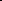 	2. Утвердить положение о муниципальной межведомственной рабочей группе по внедрению и реализации целевой модели дополнительного образования детей в Ильинском муниципальном районе (приложение 1).3. Утвердить состав муниципальной межведомственной рабочей группы по внедрению и реализации целевой модели дополнительного образования детей в Ильинском муниципальном районе (приложение 2).4. Опубликовать (обнародовать) настоящее постановление в официальном сетевом издании- официальном сайте Ильинского муниципального района Ивановской области WWW.admilinskoe.ru в информационно-телекоммуникационной сети «Интернет».5. Настоящее постановление вступает в силу после его официального опубликования (обнародования).6. Контроль за исполнением настоящего постановления возложить на заместителя главы администрации, начальника отдела образования Л.М. Соборнову.Глава Ильинскогомуниципального района                                                                С.И. ВасютинскийПриложение  1 к постановлению администрации Ильинского муниципального районаот 9.03.2022 № 61Положение о муниципальной межведомственной рабочей группе по внедрению и реализации целевой модели дополнительного образования детей в Ильинском муниципальном районеОбщие положенияМуниципальная межведомственная рабочая группа по внедрению и реализации целевой модели дополнительного образования детей в Ильинском муниципальном районе (далее — рабочая группа) является коллегиальным совещательным органом, созданным  в соответствии с Федеральным законом «Об образовании в Российской Федерации» от 29 декабря 2012 № 273, Распоряжением Правительства Ивановской области от 15.08.2019 № 127–рп «О концепции формирования современных управленческих и организационно-экономических механизмов в системе дополнительного образования детей в Ивановской области на 2020-2022 годы»; для осуществления внедрения и реализации целевой модели дополнительного образования детей в Ильинском муниципальном районе. Рабочая группа осуществляет свою деятельность на общественных началах, на основе добровольности, равноправия ее членов, коллективного и свободного обсуждения вопросов на принципах законности и гласности.Рабочая группа в своей деятельности руководствуется Конституцией Российской Федерации, федеральными законами, указами Президента Российской Федерации, постановлениями и распоряжениями Правительства Российской Федерации, Распоряжением Правительства Ивановской области от 15.08.2019 № 127–РП «О концепции формирования современных управленческих и организационно-экономических механизмов в системе дополнительного образования детей в Ивановской области на 2020-2022 годы», нормативными правовыми актами администрации Ильинского муниципального района Ивановской области, Уставом Муниципального бюджетного учреждения дополнительного образования «Центр дополнительного образования для детей Ильинского муниципального района» и настоящим Положением.Задачи и полномочия рабочей группыОсновными задачами рабочей группы являются:решение вопросов, связанных с реализацией мероприятий, предусмотренных региональным проектом «Успех каждого ребенка», национального проекта «Образование», утвержденного протоколом президиума Совета при Президенте Российской Федерации по стратегическому развитию и национальным проектам от 3 сентября 2018 года № 10обеспечение согласованных действий органов исполнительной власти Ивановской  области, администрации Ильинского муниципального района Ивановской области (далее администрация), муниципальных учреждений по внедрению и реализации целевой модели дополнительного образования детей;определение механизмов внедрения и реализации целевой модели дополнительного образования детей;контроль за ходом выполнения мероприятий, предусмотренных региональным проектом;определение приоритетных направлений реализации дополнительных общеобразовательных программ;выработка предложений по совместному использованию инфраструктуры в целях реализации дополнительных общеобразовательных программ;координация реализации дополнительных общеобразовательных программ в сетевой форме;разработка предложений по формированию параметров финансового обеспечения реализации дополнительных общеобразовательных программ в сетевой форме;организация взаимодействия органов исполнительной власти с муниципальными учреждениями при решении вопросов по внедрению целевой модели дополнительного образования детей.Для выполнения возложенных задач рабочая группа обладает следующими полномочиями:организует подготовку и рассмотрение проектов нормативных правовых актов, необходимых для внедрения и реализации целевой модели дополнительного образования детей;утверждает основные муниципальные мероприятия по внедрению и реализации целевой модели дополнительного образования детей;обеспечивает проведение анализа практики внедрения и реализации целевой модели дополнительного образования детей.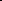 Права рабочей группыРабочая группа в соответствии с возложенными на нее задачами имеет право:принимать в пределах своей компетенции решения, направленные на внедрение и реализацию целевой модели дополнительного образования детей;запрашивать, получать и анализировать материалы, сведения и документы от Администрации Ильинского муниципального района, учреждений и организаций, касающиеся вопросов внедрения и реализации целевой модели дополнительного образования детей;приглашать на заседания рабочей группы должностных лиц Ильинского муниципального района, привлекать экспертов и (или) специалистов для получения разъяснений, консультаций, информации, заключений и иных сведений;освещать в средствах массовой информации ход внедрения и реализации целевой модели дополнительного образования детей;осуществлять иные действия, необходимые для принятия мотивированного и обоснованного решения по вопросам, входящим в полномочия рабочей группы.Состав и порядок работы рабочей группыРабочая группа формируется в составе руководителя, заместителя руководителя, секретаря и постоянных членов рабочей группы.Персональный состав рабочей группы с одновременным назначением его руководителя, заместителя руководителя, секретаря утверждается постановлением администрации Ильинского муниципального района Ивановской области.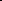 Рабочая группа осуществляет свою деятельность в форме заседаний, которые проводятся в соответствии с планом работы рабочей группы, утверждаемым руководителем рабочей группы, и (или) по мере поступления предложений от  муниципальных учреждений, организаций.Возглавляет рабочую группу и осуществляет руководство ее работой руководитель рабочей группы.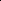 Заместитель руководителя рабочей группы в период отсутствия руководителя рабочей группы либо по согласованию с ним осуществляет руководство деятельностью рабочей группы и ведет ее заседание.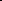 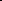 Члены рабочей группы принимают личное участие в заседаниях или направляют уполномоченных ими лиц.О месте, дате и времени заседания члены рабочей группы уведомляются секретарем не позднее чем за 5 дней до начала его работы.Заседание рабочей группы считается правомочным, если на нем присутствуют не менее половины от общего числа рабочей группы.Решения рабочей группы принимаются простым большинством голосов присутствующих на заседании членов рабочей группы. В случае равенства голосов решающим является голос ведущего заседание. В случае  несогласия с принятым решением члены рабочей группы вправе выразить свое особое мнение в письменной форме, которое приобщается к протоколу заседания. 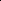 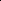 Решения рабочей группы в течение 5 рабочих дней оформляются протоколом, который подписывается руководителем и секретарем рабочей группы в течение 2 рабочих дней.Секретарь рабочей группы в течение 5 рабочих дней после подписания протокола осуществляет его рассылку членам рабочей группы.Решения рабочей группы могут служить основанием для подготовки нормативных правовых актов муниципального образования по вопросам внедрения целевой модели дополнительного образования детей.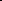 Обязанности рабочей группыРуководитель рабочей группы:планирует, организует, руководит деятельностью рабочей группы и распределяет обязанности между ее членами;ведет заседания рабочей группы;определяет дату проведения очередных и внеочередных заседаний рабочей группы;утверждает повестку дня заседания рабочей группы;подписывает протокол заседания рабочей группы;контролирует исполнение принятых рабочей группой решений;совершает иные действия по организации и обеспечению деятельности рабочей группы.Секретарь рабочей группы:осуществляет свою деятельность под началом руководителя рабочей группы;обеспечивает организационную подготовку проведения заседания рабочей группы;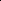 организует и ведет делопроизводство рабочей группы;обеспечивает подготовку материалов для рассмотрения на заседании рабочей группы;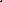 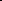 извещает членов рабочей группы о дате, времени, месте проведения заседания и его повестке дня, обеспечивает их необходимыми материалами; ведет и оформляет протокол заседания рабочей группы.Члены рабочей группы:участвуют в заседаниях рабочей группы, а в случае невозможности участия заблаговременно извещают об этом руководителя рабочей группы;обладают равными правами при обсуждении рассматриваемых на заседаниях вопросов и голосовании при принятии решений;обязаны объективно и всесторонне изучить вопросы при принятии решений.Ответственность членов рабочей группыРуководитель рабочей группы несет персональную ответственность за организацию деятельности рабочей группы и выполнение возложенных на него задач.Ответственность за оформление и хранение документов рабочей  группы возлагается на секретаря рабочей группы.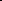 Члены рабочей группы несут ответственность за действия (бездействие) и принятые решения согласно действующему законодательству.Приложение  2 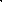 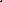 к постановлению администрации Ильинского муниципального районаот 9.03.2022 № 61Состав муниципальной межведомственной рабочей группы по внедрению и реализации целевой модели дополнительного образования детей в Ильинском муниципальном районеФИО	ДолжностьФИО	Должность1.Соборнова Людмила МихайловнаЗаместитель главы администрации Ильинского муниципального района, начальник отдела образования - руководитель рабочей группы2.Игнатьева Наталья ЮрьевнаГлавный специалист отдела образования администрации Ильинского муниципального района – заместитель руководителя рабочей группы3Большакова Наталья БорисовнаДиректор МБУ ДО ЦДО Ильинского МР – секретарь рабочей группыЧлены рабочей группыЧлены рабочей группыЧлены рабочей группы1Волков Владимир МихайловичЗаместитель директора МБУ ДО ЦДО Ильинского МР2.Галкин Владимир АлександровичЗаместитель главы администрации Ильинского муниципального района по финансовым вопросам, начальник финансового отдела3Кабанова Любовь ВладимировнаГлавный экономист отдела образования администрации Ильинского муниципального района7.Лимаренко Екатерина ЮрьевнаНачальник отдела социальной политики администрации Ильинского муниципального района8.Советова Екатерина МихайловнаГлавный специалист отдела социальной политики администрации Ильинского муниципального района